DIOCESE OF EDINBURGH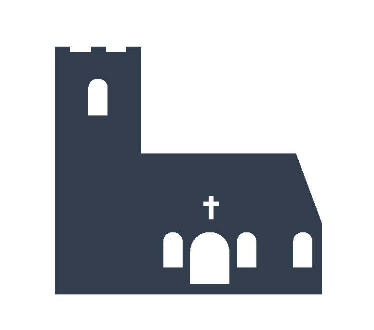 Quinquennial Report on Churches & Halls etc.CANON 60 (extract)DIGEST OF RESOLUTIONS7.2.2  Each Vestry shall appoint an architect, chartered surveyor or other suitably qualified person* to supervise the buildings under the Vestry’s charge and the Vestry shall obtain a written report in respect of these buildings, at least every five years.* - Where a building is Listed, it is recommended that only architects or building surveyors with significant and relevant historic-environment expertise and experience are employedLIST OF PROPERTIES. (Including addresses)BRIEF DESCRIPTION OF BUILDINGS. 
(Including dates built, Listing Categories - if any - & materials used in the construction)PREVIOUS MAJOR REPAIRS. (Last 10 years)BRIEF SUMMARY/STATEMENT OF CONDITION.INSPECTION ELEMENT GUIDELINES (For each building)EXTERNAL FABRIC:Tower, spire, including bells and framesRoofsGutters, downpipes and rainwater disposal systemsWallsDoors and WindowsMetalwork, and woodwork including condition of paintwork.INTERNAL FABRIC:Roof structuresWalls, partitions and ceilings.Doors, windows, woodwork and fittings.Internal decorations.Floors, stairways and balconiesFIXTURES AND FITTINGS:Furniture and fittingsOrganMonumentsBUILDING SERVICES:Lightning conductor.Electrical installationGas installationWater supplyHeating system and ventilation.Sound amplificationSanitary facilities and hygieneDrainage.Fire precautionsSecurityDisability access/facilitiesGROUNDS:Including boundaries, paths, trees, notices etc.SUMMARY (Including estimated costs – itemised for each building)RECOMMENDED IMMEDIATE REPAIRS [“URGENT”]RECOMMENDED REPAIRS WITHIN 12 MONTHS [“NECESSARY”]RECOMMENDED REPAIRS BEFORE NEXT QUINQUENNIAL REPORT LIKELY LIABILITIES TO ARISE IN FUTURE QUINQUENNIAL REPORTSCURRENT INSURANCE COVER (including professional fees & tax)COMMENTS/REMARKS (including a statement on disability access)Name: Date: 
NAME OF CHARGE: QUINQUENNIAL YEAR: 